TvättstugornaTvättstugorna är nu färdigrenoverade, dock kommer ytterligare kompletteringar ske. Nyckelbrickorna, ”dropparna”, kodas således om så att tvättid bokas endast till den egna tvättstugan. HemsidanStyrelsen vill hälsa alla nyinflyttade välkomna till Domarvägen, och hänvisa till vår hemsida, där all viktig information finns.Gården Under våren kommer ny sand att fyllas på till lekplatsen, både till sandlådan och till markområdet.Rabatterna vid port 2 och 4 kommer planteras under våren med lämpliga växter. Styrelsen mottar gärna förslag på sådana, att läggas i medlemslådan.Skyltar till gården ses även över, dels en som visar att det här är Brf Gräddhyllans område, alltså privat mark, och en skylt som gör gällande att rastning av hundar är förbjuden på vår gård.SophanteringenStyrelsen vill påminna alla boende om att sopsorteringen bör ske på ett korrekt sätt, detta för att undvika de onödiga kostnader som felsortering medför. Se all viktig sorteringsinformation på hemsidan.BostadsköBrf Gräddhyllan har nu en bostadskö. Detta för att snabbt kunna hyra ut lägenheter om och när det är ekonomiskt fördelaktigt för föreningen.När det blir en hyreslägenhet ledig gör styrelsen en ekonomisk analys för att ta reda på om det är mest ekonomiskt lönsamt för föreningen att sälja lägenheten eller hyra ut den. Om styrelsen beslutar att hyra ut lägenheten skrivs ett kontrakt på tre år. När kontraktet går ut har föreningen möjlighet att sälja eller fortsätta hyra ut. Se ytterligare  information på hemsidan.VårstädningDen 29 april, klockan 10-12 har vi vår årliga vårstädning under trevliga former. Då gör vi fint på gården och runt bostadsområdet. Som vanligt umgås vi och avslutar med korvgrillning och fika. Väl mött!Hälsningar Styrelsen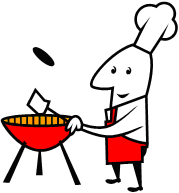 